Procedure for dehorning the animalPre-surgical procedureFast animal – no food 36-24 hours before surgery, no water 12 hours before surgery.Properly restrain and sedate the animal using appropriate drugs. Local or regional block may also be employed, it can be implemented at this stage.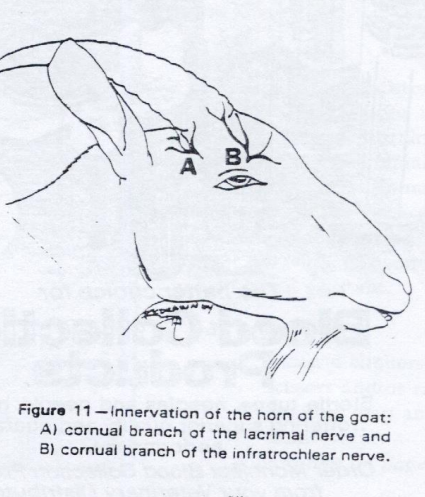 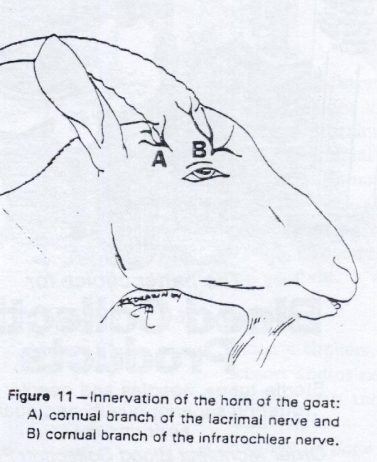 Surgical Procedure:Clip hairs around the site for surgery and prepare area asepticallyMake elliptical incisions around the base of the hornUndermine the skin around the horn, so that the horn can be removed using Gigli wire or a saw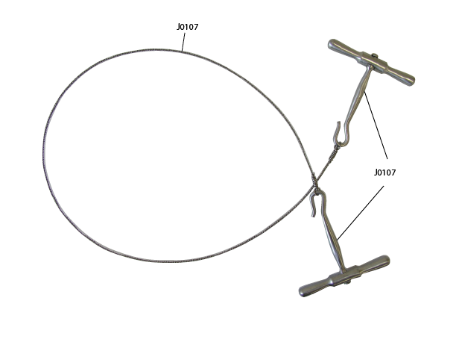 Pull and ligate the cornual arteryRemove excess bone from around the frontal ridge rostrallyWash any excess blood, clots and excess bone fragments away from site using sterile salineClose the incisions with a cruciate suture pattern 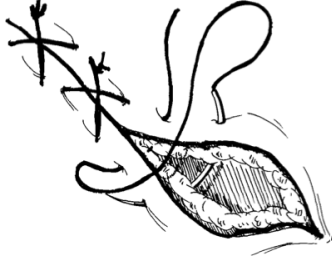 Post-Surgical ProcedureKeep head wrapped for a few days after the procedure.Ensure animal is administered tetanus anti toxinEnsure animal’s pain is treated properly with the use of appropriate drugs